ИССЛЕДОВАНИЕ АКОН:РЕЙТИНГ РОССИЙСКИХ РЕГИОНАЛЬНЫХ ЦЕНТРОВ ПО КОМФОРТНОСТИ КОММУНАЛЬНЫХ ТАРИФОВ, 2016Изменение средней стоимости основных жилищно-коммунальных услуг (ЖКУ) в региональных, краевых областных центрах субъектов РФ для типовой 1 к кв. 35 кв.м. с одним проживающим (в ценах 2016 г)Примечание* Без Ленинградской области (т.к. административный центр - г. Санкт-Петербург), Московской области (город со статусом областного центра в стадии формирования), г. Севастополя и г. Симферополя (неполные статистические данные)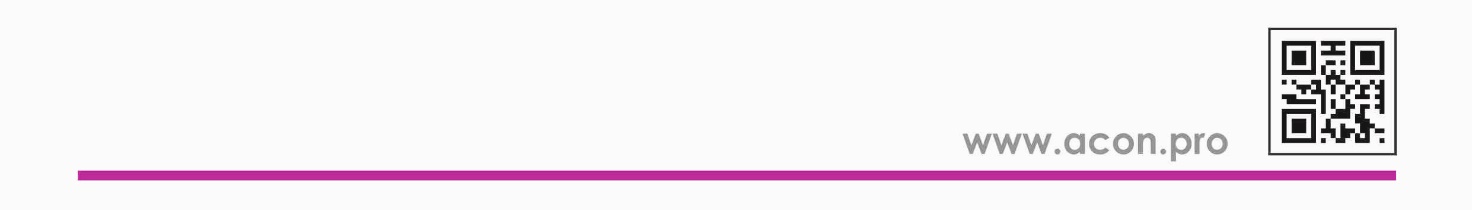 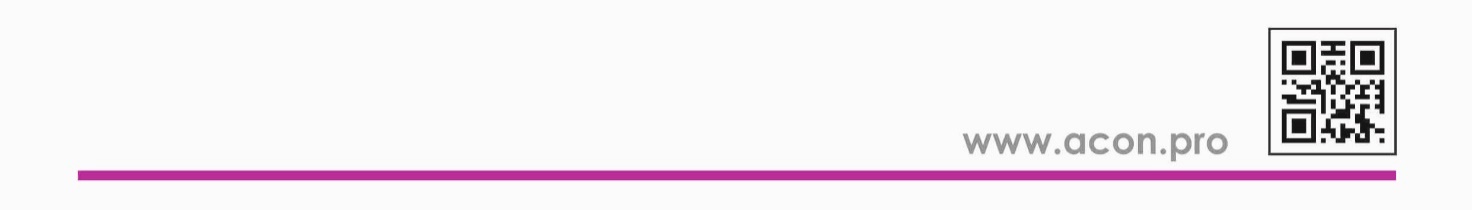 Субъект/регион*Региональный, краевой, областной центрОбщая стоимость жилищно-коммунальных услуг (ЖКУ), руб./мес.Среднемесячная номинальная начисленная заработная плата, руб. (2015 г.)Доля ЖКУ  в среднемесячной зарплате, % Средний индекс платы за КУ по субъекту Российской Федерации на второе полугодие 2017 г. (Установлен Распоряжением Правительства РФ от 17.11.16 №2464-р), %Республика АлтайГорно-Алтайск4 714,4831 776,7015%3,5Республика АдыгеяМайкоп3 587,8724 799,9014%3,4Ивановская областьИваново3 694,0726 286,7014%3,8Республика КалмыкияЭлиста3 122,0923 238,2013%3,5Республика МордовияСаранск3 335,0025 602,7013%4,2Брянская областьБрянск3 467,3726 839,3013%3,9Владимирская областьВладимир3 672,6029 349,7013%4,0Костромская областьКострома3 316,3626 807,4012%3,7Курганская областьКурган3 391,9227 585,8012%3,8Смоленская областьСмоленск3 552,0728 939,0012%3,9Республика Карачаево-ЧеркессияЧеркесск2 943,9724 340,9012%3,4Тамбовская областьТамбов3 144,5526 289,7012%3,4Ставропольский крайСтаврополь3 595,8230 145,1012%3,7Республика ЧувашияЧебоксары3 111,8326 192,0012%3,9Курская областьКурск3 113,5626 409,3012%3,4Ульяновская областьУльяновск3 218,1427 387,6012%3,9Пензенская областьПенза3 178,3127 640,2011%4,5Кировская областьКиров3 325,4528 925,7011%4,0Псковская областьПсков3 137,9827 405,4011%3,5Вологодская областьВологда3 580,1931 483,0011%4,3Новгородская областьВеликий Новгород3 668,9032 376,6011%3,5Алтайский крайБарнаул3 062,9427 433,4011%3,2Нижегородская областьНижний Новгород4 036,3736 406,8011%4,4Рязанская областьРязань3 432,2631 033,1011%3,9Республика Марий ЭлЙошкар-Ола3 050,1327 637,6011%3,5Республика Кабардино-БалкарияНальчик2 833,8925 775,3011%3,3Воронежская областьВоронеж3 372,8030 819,6011%3,5Волгоградская областьВолгоград3 260,5329 902,4011%4,2Камчатский крайПетропавловск-Камчатский7 322,6767 255,5011%6,0Орловская областьОрел2 883,9126 738,8011%3,7Республика Северная Осетия - АланияВладикавказ2 766,4725 726,2011%2,5Республика КарелияПетрозаводск3 865,3836 267,6011%3,7Белгородская областьБелгород3 196,5030 011,1011%3,4Еврейская автономная областьБиробиджан3 662,0934 495,9011%4,8Калининградская областьКалининград3 545,4934 142,0010%3,4Астраханская областьАстрахань3 192,9730 908,0010%4,4Тульская областьТула3 486,8433 804,0010%4,2Ярославская областьЯрославль3 382,8632 838,9010%4,9Саратовская областьСаратов2 949,7528 697,6010%3,5Республика УдмуртияИжевск3 078,1530 319,0010%3,5Липецкая областьЛипецк3 211,0631 764,7010%4,2Оренбургская областьОренбург3 187,2931 660,4010%4,0Тверская областьТверь3 149,6531 659,0010%3,4Краснодарский крайКраснодар3 816,7438 459,2010%4,0Ростовская областьРостов-на-Дону3 510,9535 394,7010%3,6Калужская областьКалуга3 465,9635 318,0010%3,4Самарская областьСамара3 350,3134 234,1010%4,3Омская областьОмск3 040,9431 077,4010%4,5Пермский крайПермь3 489,7536 756,309%4,0Республика БашкортостанУфа3 339,9235 674,109%5,8Республика БурятияУлан-Удэ3 043,6832 860,109%3,5Республика ТатарстанКазань3 082,9834 741,009%4,2Свердловская областьЕкатеринбург3 658,3241 477,709%5,0Мурманская областьМурманск4 690,8953 239,909%3,4Амурская областьБлаговещенск3 228,8136 753,709%3,8Республика КомиСыктывкар3 415,4039 790,009%4,1Хабаровский крайХабаровск3 904,6846 511,908%4,1Республика ЧечняГрозный**2 371,6128 397,008%3,4Республика ДагестанМахачкала2 295,0827 540,008%3,3Архангельская областьАрхангельск3 344,8540 302,608%4,2Приморский крайВладивосток3 740,4645 138,708%5,0Ненецкий автономный округНарьян-Мар5 616,6869 883,508%3,9Челябинская областьЧелябинск2 614,5332 711,008%3,9Красноярский крайКрасноярск3 167,6439 671,908%3,9Томская областьТомск3 055,3639 053,208%4,5Республика ХакасияАбакан2 871,7837 008,108%3,9Новосибирская областьНовосибирск2 833,6237 093,008%4,0Москваг.Москва4 790,8264 310,007%7,0Санкт-Петербургг.Санкт-Петербург3 266,2044 187,007%6,0Забайкальский крайЧита2 732,9637 604,407%3,7Республика Тыва (Тува)Кызыл2 755,5338 429,007%5,0Ханты-Мансийский автономный округ - ЮграХанты-Мансийск4 818,6367 549,207%4,1Тюменская областьТюмень3 204,2046 959,607%5,4Магаданская областьМагадан4 622,4268 151,207%4,5Республика Саха (Якутия)Якутск3 900,1758 512,007%6,0Кемеровская областьКемерово2 049,2434 485,806%5,9Иркутская областьИркутск2 395,7540 959,906%5,0Сахалинская областьЮжно-Сахалинск4 056,9478 818,005%3,4Республика ИнгушетияМагас**1 766,2135 424,805%3,6Ямало-Ненецкий автономный округСалехард3 956,5783 031,505%4,2Чукотский автономный округАнадырь4 375,3196 357,905%3,4